§90-G.  Marriage officiant license; term of license; renewal of license1.  Appointment and renewal.  The Secretary of State may license and renew a license of a marriage officiant who:A.  Is 18 years of age or older;  [PL 2021, c. 651, Pt. B, §2 (NEW); PL 2021, c. 651, Pt. B, §7 (AFF).]B.  Is a resident of this State; and  [PL 2021, c. 651, Pt. B, §2 (NEW); PL 2021, c. 651, Pt. B, §7 (AFF).]C.  Demonstrates a proficiency in the English language.  [PL 2021, c. 651, Pt. B, §2 (NEW); PL 2021, c. 651, Pt. B, §7 (AFF).][PL 2021, c. 651, Pt. B, §2 (NEW); PL 2021, c. 651, Pt. B, §7 (AFF).]2.  Term.  A license issued under this section is for a term of 7 years.[RR 2021, c. 2, Pt. A, §4 (COR).]3.  Rules.  The Secretary of State shall adopt rules relating to the licensing of marriage officiants.  The rules must include criteria and a procedure to be applied by the Secretary of State in licensing and renewal.  Rules adopted pursuant to this subsection are routine technical rules as defined in chapter 375, subchapter 2‑A.  [PL 2021, c. 651, Pt. B, §2 (NEW); PL 2021, c. 651, Pt. B, §7 (AFF).]4.  Notice of expiration of license.  The Secretary of State shall provide notice to the licensee of the expiration of a marriage officiant license 30 days prior to the expiration date.  The notice must be in a form or format as determined by rule by the Secretary of State.  The failure of a licensee to receive a notice under this subsection does not affect the expiration date of the license.[PL 2021, c. 651, Pt. B, §2 (NEW); PL 2021, c. 651, Pt. B, §7 (AFF).]5.  Grounds for denial, revocation, suspension or nonrenewal.  The Secretary of State may, upon notice and an opportunity for hearing pursuant to chapter 375, subchapter 5, deny an application under this section or suspend, revoke or refuse to renew a license issued under this section upon a determination that the applicant or licensee:A.  Does not meet the requirements of subsection 1;  [PL 2021, c. 651, Pt. B, §2 (NEW); PL 2021, c. 651, Pt. B, §7 (AFF).]B.  Has failed to comply with any requirement applicable to a marriage officiant set forth in Title 19‑A, chapter 23; or  [PL 2021, c. 651, Pt. B, §2 (NEW); PL 2021, c. 651, Pt. B, §7 (AFF).]C.  Has failed to comply with rules adopted by the Secretary of State pursuant to this section.  [PL 2021, c. 651, Pt. B, §2 (NEW); PL 2021, c. 651, Pt. B, §7 (AFF).][PL 2021, c. 651, Pt. B, §2 (NEW); PL 2021, c. 651, Pt. B, §7 (AFF).]6.  Marriage officiant license.  The Secretary of State shall issue a marriage officiant license to every notary public commissioned for the equivalent term of the notary public's commission, unless the notary public declines to have the marriage officiant license by providing written notice to the Secretary of State on a form designed by the Secretary of State.[PL 2021, c. 651, Pt. B, §2 (NEW); PL 2021, c. 651, Pt. B, §7 (AFF).]SECTION HISTORYPL 2021, c. 651, Pt. B, §2 (NEW). PL 2021, c. 651, Pt. B, §7 (AFF). RR 2021, c. 2, Pt. A, §4 (COR). The State of Maine claims a copyright in its codified statutes. If you intend to republish this material, we require that you include the following disclaimer in your publication:All copyrights and other rights to statutory text are reserved by the State of Maine. The text included in this publication reflects changes made through the First Regular Session and the First Special Session of the131st Maine Legislature and is current through November 1, 2023
                    . The text is subject to change without notice. It is a version that has not been officially certified by the Secretary of State. Refer to the Maine Revised Statutes Annotated and supplements for certified text.
                The Office of the Revisor of Statutes also requests that you send us one copy of any statutory publication you may produce. Our goal is not to restrict publishing activity, but to keep track of who is publishing what, to identify any needless duplication and to preserve the State's copyright rights.PLEASE NOTE: The Revisor's Office cannot perform research for or provide legal advice or interpretation of Maine law to the public. If you need legal assistance, please contact a qualified attorney.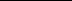 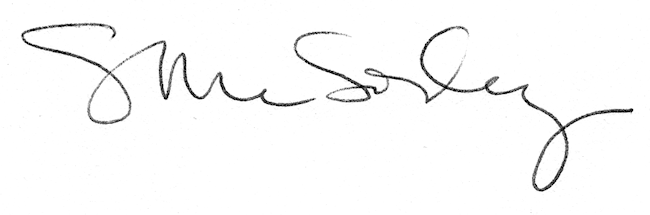 